Приложение 1Отчет о реализации дорожной карты внедрения целевой модели наставничества в государственных образовательной организации Чукотского автономного округаВсего государственных ОО, реализующих модель наставничества – 6.Представили отчеты – 5.Государственным автономным профессиональным образовательным учреждением Чукотского автономного округа «Чукотский полярный техникум поселка Эгвекинот» представлена информацию о том, что мероприятия по наставничеству за 1 квартал 2022 года не проводились, в связи с тем что цикл мероприятий по реализации модели наставничества в ОО завершился в 2021 году, планируется возобновление нового цикла в 2022-2023 уч. году.Приложение 2Отчет о реализации дорожной карты внедрения целевой модели наставничества в муниципальных образовательных организациях Чукотского автономного округаПредставлено отчетов – 26 Представлены отчеты с нулевыми показателями в связи с отсутствием запроса и кадровых условий для реализации целевой модели наставничества в ОО:- МАОУ ДО  «Билибинская детско-юношеская спортивная школа»;-  МБУДО «Детско-юношеская спортивная школа г.Певек».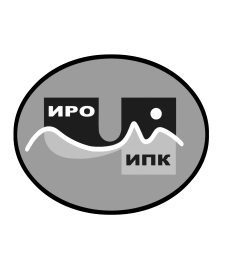 ГОСУДАРСТВЕННОЕ АВТОНОМНОЕУЧРЕЖДЕНИЕ ДОПОЛНИТЕЛЬНОГО ПРОФЕССИОНАЛЬНОГО ОБРАЗОВАНИЯ ЧУКОТСКОГО АВТОНОМНОГО ОКРУГА «ЧУКОТСКИЙ ИНСТИТУТ РАЗВИТИЯ ОБРАЗОВАНИЯ И ПОВЫШЕНИЯ КВАЛИФИКАЦИИ»(ГАУ ДПО ЧИРОиПК)Департамент образования и науки Чукотского автономного округа.Боленкову А.Г.689000 Чукотский автономный округ,  г. Анадырь, ул. Беринга, 7  тел. (8-42722) 2-61-97 факс (8-42722) 2-83-19E-mail: chiroipk@mail.ru, http://www.chao.chiroipk.ruОКПО 58002185 ОГРН 1028700589532  ИНН 8709008565  КПП 870901001Департамент образования и науки Чукотского автономного округа.Боленкову А.Г.от        «11» апреля  2022 года          № 01-16/183на № _____________________  от ____________________Департамент образования и науки Чукотского автономного округа.Боленкову А.Г.Уважаемый Андрей Геннадьевич!Администрация государственного автономного учреждения дополнительного профессионального образования Чукотского автономного округа «Чукотский институт развития образования и повышения квалификации» направляет информацию о мероприятиях по реализации  Дорожной карты внедрения целевой модели наставничества в Чукотском автономном округе в 2020-2024 г.г. году, осуществляющихся в соответствии с приказом от 23.06.2020 г. № 01-21/266 Департамента образования и науки Чукотского автономного округа в государственных и муниципальных образовательных организациях за I квартал 2022 г. (приложения 1, 2).Информируем также, что в целях реализации Дорожной карты внедрения целевой модели наставничества в Чукотском автономном округе ГАУ ДПО ЧИРОиПК проводятся мероприятия:- с 8 февраля 2022 года по 25 мая 2022 года– региональный конкурс на лучшую наставническую практику  «Вместе к успеху», подано 14 заявок из 6 образовательных организаций округа.- 28 апреля планируется проведение окружного вебинара для кураторов наставничества в ОО с целью представления опыта реализации модели наставничества в МБОУ «Школа-интернат среднего общего образования п. Провидения».Директор                                                         В.В. Синкевич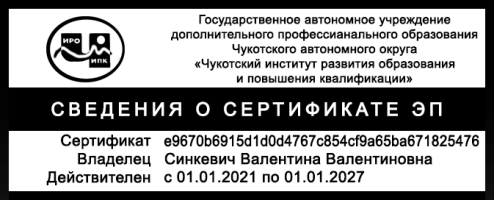 Леонова Валентина Григорьевна, заместитель директора по вопросамметодического сопровождения учреждений образования и культуры Чукотского АО ГАУ ДПО ЧИРОиПК 8 (42722) 2-83-18, cmschiroipk@mail.ruУважаемый Андрей Геннадьевич!Администрация государственного автономного учреждения дополнительного профессионального образования Чукотского автономного округа «Чукотский институт развития образования и повышения квалификации» направляет информацию о мероприятиях по реализации  Дорожной карты внедрения целевой модели наставничества в Чукотском автономном округе в 2020-2024 г.г. году, осуществляющихся в соответствии с приказом от 23.06.2020 г. № 01-21/266 Департамента образования и науки Чукотского автономного округа в государственных и муниципальных образовательных организациях за I квартал 2022 г. (приложения 1, 2).Информируем также, что в целях реализации Дорожной карты внедрения целевой модели наставничества в Чукотском автономном округе ГАУ ДПО ЧИРОиПК проводятся мероприятия:- с 8 февраля 2022 года по 25 мая 2022 года– региональный конкурс на лучшую наставническую практику  «Вместе к успеху», подано 14 заявок из 6 образовательных организаций округа.- 28 апреля планируется проведение окружного вебинара для кураторов наставничества в ОО с целью представления опыта реализации модели наставничества в МБОУ «Школа-интернат среднего общего образования п. Провидения».Директор                                                         В.В. СинкевичЛеонова Валентина Григорьевна, заместитель директора по вопросамметодического сопровождения учреждений образования и культуры Чукотского АО ГАУ ДПО ЧИРОиПК 8 (42722) 2-83-18, cmschiroipk@mail.ruУважаемый Андрей Геннадьевич!Администрация государственного автономного учреждения дополнительного профессионального образования Чукотского автономного округа «Чукотский институт развития образования и повышения квалификации» направляет информацию о мероприятиях по реализации  Дорожной карты внедрения целевой модели наставничества в Чукотском автономном округе в 2020-2024 г.г. году, осуществляющихся в соответствии с приказом от 23.06.2020 г. № 01-21/266 Департамента образования и науки Чукотского автономного округа в государственных и муниципальных образовательных организациях за I квартал 2022 г. (приложения 1, 2).Информируем также, что в целях реализации Дорожной карты внедрения целевой модели наставничества в Чукотском автономном округе ГАУ ДПО ЧИРОиПК проводятся мероприятия:- с 8 февраля 2022 года по 25 мая 2022 года– региональный конкурс на лучшую наставническую практику  «Вместе к успеху», подано 14 заявок из 6 образовательных организаций округа.- 28 апреля планируется проведение окружного вебинара для кураторов наставничества в ОО с целью представления опыта реализации модели наставничества в МБОУ «Школа-интернат среднего общего образования п. Провидения».Директор                                                         В.В. СинкевичЛеонова Валентина Григорьевна, заместитель директора по вопросамметодического сопровождения учреждений образования и культуры Чукотского АО ГАУ ДПО ЧИРОиПК 8 (42722) 2-83-18, cmschiroipk@mail.ru№IV этап. Обучение наставниковIV этап. Обучение наставниковIV этап. Обучение наставниковIV этап. Обучение наставников1Обучение наставниковпо мере необходимостипо мере необходимости-Количество наставников, прошедших обучение в ГАУ ДПО ЧИРОиПК с 01.02.2022 г.- 21.02.2022 г.по ДПП (пк) «Эффективные инструменты наставничества» – 2  чел. (ЧМК).-Количество наставников, прошедших обучение на базе ОО – 3 чел. (СПО Пров)-Количество наставников, прошедших обучение  за пределами региона – 0.V этап. Формирование наставнических группV этап. Формирование наставнических группV этап. Формирование наставнических группV этап. Формирование наставнических группV этап. Формирование наставнических групп2Организация групповой встречи наставников и наставляемыхянварь 2022 г., далее – по мере необходимостиянварь 2022 г., далее – по мере необходимостиКоличество сформированных наставнических (указать количество)- пар (наставник-наставляемый) –98 пар (ЧМК, СПО Бил, ОДЮСШ, СПО Пров, ЧОПЛ)- групп (наставник-наставляемые) –20 групп (ЧМК, СПО Бил, ОДЮСШ, СПО Пров, ЧОПЛ) 3Информирование участников о сложившихся парах/группах. Закрепление пар/групп распоряжением руководителя образовательной организацииянварь 2022 г., далее – по мере необходимостиянварь 2022 г., далее – по мере необходимостиПредставили реквизиты распорядительного акта  руководителя образовательной организации о создании наставнических пар/групп:- 4 ГОО (ЧМК, СПО Бил, ОДЮСШ, ЧОПЛ)VI этап. Организация работы наставнических пар или группVI этап. Организация работы наставнических пар или группVI этап. Организация работы наставнических пар или группVI этап. Организация работы наставнических пар или группVI этап. Организация работы наставнических пар или групп4Проведение встречи-планирования рабочего процесса в рамках программы наставничества с наставником и наставляемымфевраль 2022 г., далее – по мере необходимостифевраль 2022 г., далее – по мере необходимостиРазработано планов по работе наставников с наставляемыми по направлениям:- профессиональное 10 чел. (ЧМК, СПОБил, СПО Пров, ЧОПЛ)- профориентационное – 45 чел. (ЧМК, Т-кумБил, СПО Пров, ЧОПЛ)- предметное – 13 (ЧМК, СПО Бил, СПО Пров, ЧОПЛ)- психолого-педагогические – 42 чел. (ЧМК, СПО Бил,  ЧОПЛ)- социально-адаптационное –43 чел. (ЧМК, СПО Бил, ЧОПЛ)5Регулярные встречи наставника и наставляемогос февраля 2022 г. на регулярной основе до завершения наставничествас февраля 2022 г. на регулярной основе до завершения наставничестваПроведено встреч наставничества по направлениям (за период с февраля по март) (ЧМК, СПОБил, СПО Пров, ЧОПЛ):раскрытие потенциала каждого наставляемого; преодоление подросткового кризиса, самоидентификация подростка, формирование жизненных ориентиров у обучающихся; адаптация обучающегося в новом учебном коллективе; повышение мотивации к учебе и улучшение образовательных результатов обучающегося, в том числе через участие в программах поддержки, академических и профессиональных соревнованиях, проектной и внеурочной деятельности, профориентационных программах, стажировках;создание условий для осознанного выбора оптимальной образовательной траектории, в том числе для обучающихся с особыми потребностями (дети с ОВЗ, одаренные дети, подростки в трудной жизненной ситуации);формирование ценностей и активной гражданской позиции наставляемого;развитие гибких навыков, лидерских качеств, метакомпетенций - как основы успешной самостоятельной и ответственной деятельности в современном мире (в том числе готовность учиться в течение всей жизни, адаптироваться к изменениям на рынке труда, менять сферу деятельности и т.д.);формирование предпринимательского потенциала наставляемого (проактивное мышление, практикоориентированность, способность решать нестандартные задачи и др.), в том числе через участие в проектных конкурсах и акселерационных программах; создание условий для осознанного выбора профессии обучающимся и формирование потенциала для построения успешной карьеры;адаптация педагога в новом педагогическом коллективе;плавный «вход» молодого педагога и специалиста в профессию, построение продуктивной среды в педагогическом коллективе на основе взаимообогащающих отношений начинающих и опытных специалистов6Сбор обратной связи от участников программы наставничестварегулярно, не реже 1 раза в месяцрегулярно, не реже 1 раза в месяцВ процессе участия в программе наставничества: - получено положительных отзывов (наставник и наставляемый понимают, чем могут быть полезны друг другу, подходят по стилю общения и темпераменту, начинают выстраивать доверительные отношения, получают первый результат/успех, готовы к реализации долгосрочного плана) количество положительных отзывов – 24 чел. (ЧМК, СПО Бил,  СПО Пров, ЧОПЛ);- выявлены проблемы, слабые стороны (кратко перечислить, какие проблемы выявлены) – 0IX. Система поощрения наставничестваIX. Система поощрения наставничестваIX. Система поощрения наставничестваIX. Система поощрения наставничества7Популяризация роли наставника (публикация в СМИ, проведение встреч, бесед, создание видео-роликов и т.д.)Популяризация роли наставника (публикация в СМИ, проведение встреч, бесед, создание видео-роликов и т.д.)постоянноИнформация о публикациях в СМИ (наименование СМИ, дата выпуска, тема публикации либо ссылка):Представлены ссылки 2 ГОО -ЧМК«Организация системы наставничества в ГАПОУ ЧАО «ЧМК» в 2021 году»http://multiurok.ru/files/organizatsiia-sistemy-nastavnichestva-v-gapou-chao.html,  -ЧОПЛhttps://www.chopl.ru/ct-home/novosti/item/889-my-v-finale.html8Проведение региональных мероприятий, направленных на выявление лучших практик наставничества (конкурс, фестиваль, конференция)Проведение региональных мероприятий, направленных на выявление лучших практик наставничества (конкурс, фестиваль, конференция)постоянноПодано заявок на участие - в региональном конкурсе на лучшую наставническую практику «Вместе к успеху» в 2022 году – 3 (ЧМК);- в межрегиональных конкурсах наставничества – 0;- во всероссийских конкурсах наставничества – 0№IV этап. Обучение наставниковIV этап. Обучение наставниковIV этап. Обучение наставниковIV этап. Обучение наставников1Обучение наставниковпо мере необходимостипо мере необходимостиКоличество наставников, прошедших обучение в ГАУ ДПО ЧИРОиПК с 01.02.2022 г.- 21.02.2022 г.по ДПП (пк) «Эффективные инструменты наставничества» – 44 человека (ЦДПО Бил, СОШ Бил, Ш-И Омол, ООШ Анад, ЦО Марк, ЦО Беринг, ЦО Пев, СОШ Рытк, ЦО Лор, СОШ Эгв, ЦДПО Эгв)Количество наставников, прошедших обучение на базе ОО – 92 чел. (СОШ Бил, Ш-И Омол, ДШИ Анад, ООШ Анад, СОШ Анад, ЦО У-Б, ЦО Беринг, ЦО Пев, ЦО Лавр, ЦО Лор, ЦДПО Эгв, ЦО Амгуэ)Количество наставников, прошедших обучение  за пределами региона – 0.V этап. Формирование наставнических группV этап. Формирование наставнических группV этап. Формирование наставнических группV этап. Формирование наставнических группV этап. Формирование наставнических групп2Организация групповой встречи наставников и наставляемыхянварь 2022 г., далее – по мере необходимостиянварь 2022 г., далее – по мере необходимостиКоличество сформированных наставнических (указать количество)- пар (наставник-наставляемый) – 202 пары (ЦДПО Бил, СОШ Бил,Ш-И Омол, ДДТ Анад, ДШИ Анад,ООШ Анад, СОШ Анад, ЦО У-Б, ЦО Уг.К, ЦО Беринг, ЦО Пев, СОШ Рытк, ПевШИ, ЦО Пев, СОШ Рытк, ПевШИ, ШИСО Пров, ДЮСШ Пров, ЦДТ Пров, ЦО Лор, ОШ Уэл, СОШ Эгв, ЦДПО Эгв, ЦО Амгуэ)- групп (наставник-наставляемые) – 39 групп (СОШ Бил, ДДТ Анад, СОШ Анад,ЦО Уг.К, ЦО Беринг, ЦО Пев, ПевШИ, ШИСО Пров, ЦО Лор,ОШ Уэл, ДШИ Лавр, СОШ Эгв)3Информирование участников о сложившихся парах/группах. Закрепление пар/групп распоряжением руководителя образовательной организацииянварь 2022 г., далее – по мере необходимостиянварь 2022 г., далее – по мере необходимостиРеквизиты распорядительного акта  руководителя образовательной организации о создании наставнических пар/групп представили 18 МОО:ЦДПО Бил, СОШ Бил, Ш-И Омол,ДДТ Анад, ДШИ Анад, ООШ Анад,СОШ Анад, ЦО У-Б, ЦО Уг.К,ЦО Беринг, ЦО Пев, СОШ Рытк,ПевШИ, ЦДТ Пров, ОШ Уэл, ДШИ Лавр, ЦДПО Эгв, ЦО Амгуэ). Не представили реквизиты документа 7 МОО:  ЦО Марк, ДЮСШ Пев, ШИСО Пров, ДЮСШ Пров, ЦО Лавр, ЦО Лор, СОШ ЭгвVI этап. Организация работы наставнических пар или группVI этап. Организация работы наставнических пар или группVI этап. Организация работы наставнических пар или группVI этап. Организация работы наставнических пар или группVI этап. Организация работы наставнических пар или групп4Проведение встречи-планирования рабочего процесса в рамках программы наставничества с наставником и наставляемымфевраль 2022 г., далее – по мере необходимостифевраль 2022 г., далее – по мере необходимостиРазработано планов по работе наставников с наставляемыми по направлениямво всех МОО:- профессиональное - профориентационное  - предметное  - психолого-педагогические  - социально-адаптационное - коррекционное - творческое- волонтерское.Не представлена информация в 3 МОО: ЦО Марк, ПевШИ, ДЮСШ Пев, ДЮСШ Пров5Регулярные встречи наставника и наставляемогос февраля 2022 г. на регулярной основе до завершения наставничествас февраля 2022 г. на регулярной основе до завершения наставничестваПроведено встреч наставничества по направлениям (за период с февраля по март), указать количество:раскрытие потенциала каждого наставляемого преодоление подросткового кризиса, самоидентификация подростка, формирование жизненных ориентиров у обучающихсяадаптация обучающегося в новом учебном коллективе повышение мотивации к учебе и улучшение образовательных результатов обучающегося, в том числе через участие в программах поддержки, академических и профессиональных соревнованиях, проектной и внеурочной деятельности, профориентационных программах, стажировках создание условий для осознанного выбора оптимальной образовательной траектории, в том числе для обучающихся с особыми потребностями (дети с ОВЗ, одаренные дети, подростки в трудной жизненной ситуации) формирование ценностей и активной гражданской позиции наставляемогоразвитие гибких навыков, лидерских качеств, метакомпетенций - как основы успешной самостоятельной и ответственной деятельности в современном мире (в том числе готовность учиться в течение всей жизни, адаптироваться к изменениям на рынке труда, менять сферу деятельности и т.д.) формирование предпринимательского потенциала наставляемого (проактивное мышление, практикоориентированность, способность решать нестандартные задачи и др.), в том числе через участие в проектных конкурсах и акселерационных программахсоздание условий для осознанного выбора профессии обучающимся и формирование потенциала для построения успешной карьеры адаптация педагога в новом педагогическом коллективе  плавный «вход» молодого педагога и специалиста в профессию, построение продуктивной среды в педагогическом коллективе на основе взаимообогащающих отношений начинающих и опытных специалистов .Не представлена информация: ЦО Марк, ДЮСШ Пев6Сбор обратной связи от участников программы наставничестварегулярно, не реже 1 раза в месяцрегулярно, не реже 1 раза в месяцВ процессе участия в программе наставничества: - получено положительных отзывов (наставник и наставляемый понимают, чем могут быть полезны друг другу, подходят по стилю общения и темпераменту, начинают выстраивать доверительные отношения, получают первый результат/успех, готовы к реализации долгосрочного плана) количество положительных отзывов – 251 в 22 МОО (ЦДПО Бил, СОШ Бил, Ш-И Омол, ДДТ Анад, ДШИ Анад, ООШ Анад, СОШ Анад, ЦО У-Б, ЦО Уг.К, ЦО Беринг, ЦО Пев, СОШ Рытк, ПевШИ, ШИСО Пров, ЦДТ Пров, ЦО Лавр, ЦО Лор, ОШ Уэл, ДШИ Лавр, СОШ Эгв, ЦДПО Эгв, ЦО Амгуэ)- выявлены проблемы, слабые стороны (кратко перечислить, какие проблемы выявлены) –0  Нет информации: ДЮСШ Пев, ЦО Марк.IX. Система поощрения наставничестваIX. Система поощрения наставничестваIX. Система поощрения наставничестваIX. Система поощрения наставничества7Популяризация роли наставника (публикация в СМИ, проведение встреч, бесед, создание видео-роликов и т.д.)Популяризация роли наставника (публикация в СМИ, проведение встреч, бесед, создание видео-роликов и т.д.)постоянноИнформация о публикациях в СМИ (наименование СМИ, дата выпуска, тема публикации либо ссылка):ЦДПО Билwww.bilcdo.ruДШИ Анадhttps://youtu.be/woOVORrBuhwНаставничество СОШ Анадhttps://t.me/c/1511566441/320ЦО Уг.Кhttps://ecouk.edusite.ru/magicpage.html?page=76429ЦО ПевГазета «Полярная звезда» от 25 февраля 2022 года № 7: Статья «Плодотворное сотрудничество».http://pevekcentrobr.ru/nastavnichestvo/https://www.t.me./centrobpevek/ПевШИhttp://pdshi.ru/news/415-programma-nastavnichestvo-prodolzhenie.htmlЦО Лавр«Методическая разработка воспитательного мероприятия «В гармонии с собой»» - Педагог – психолог Набережных Е.В., сетевое издание «Педжурнал» - https://pedjournal.ru/pub.html?id=1199764www.rosobr.suЦО Лорhttp://школа-лорино.рф/наставничество/ЦО Амгуэhttp://амгуэма.рф/news/for-parents/nastavnichestvo-prodolzhaetsya/ http://амгуэма.рф/news/for-parents/sport-i-nastavnichestvo/ http://амгуэма.рф/news/for-parents/kanikuly-s-nastavnikami/8Проведение региональных мероприятий, направленных на выявление лучших практик наставничества (конкурс, фестиваль, конференция)Проведение региональных мероприятий, направленных на выявление лучших практик наставничества (конкурс, фестиваль, конференция)постоянноПодано заявок на участие - в региональном конкурсе на лучшую наставническую практику «Вместе к успеху» в 2022 году – 8 (ЦДПО Бил, СОШ Бил, ДДТ Анад, ШИСО Пров, ЦО Лор)- в межрегиональных конкурсах наставничества – 0- во всероссийских конкурсах наставничества – 1 (ЦО Лавр)